WHMIS 2015 retains the use of class symbols:* Both the Flame and Explosive pictogram are used for Self-reactive substances and mixtures (Type B) and Organic peroxides (Type B)** Not required by WHMIS 2015, but may be used.WHMIS 1988 (Old) Symbols with meaningWHMIS 1988 retains the use of class symbols: The following table shows the pictograms. The name of each pictogram is in bold type. The words in the brackets describe the hazard.Reference: https://www.ccohs.ca/WHMISpictograms.htmlSymbolsDescription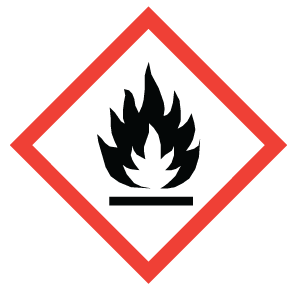 Name:  FlameMeaning: OxidizerClasses and CategoriesFlammable gases (Category 1)Flammable aerosols (Category 1 and 2)Flammable liquids (Category 1, 2 and 3)Flammable solids (Category 1 and 2)Pyrophoric liquids (Category 1)Pyrophoric solids (Category 1)Pyrophoric gases (Category 1)Self-heating substances and mixtures (Category 1 and 2)Substances and mixtures which, in contact with water, emit flammable gases (Category 1, 2 and 3)Self-reactive substances and mixtures (Types B*, C, D, E and F)Organic peroxides (Types B*, C, D, E and F)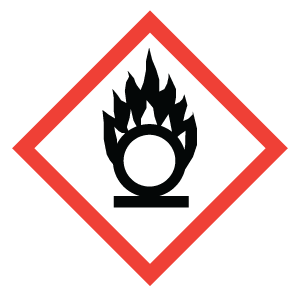 Name: Flame Over CircleMeaning: Flammable, Self-Reactive, Pyrophoric, Self-heating, In Contact With Water, Emits Flammable Gases, Organic PeroxideClasses and CategoriesOxidizing gases (Category 1)Oxidizing liquids (Category 1, 2 and 3)Oxidizing solids (Category 1, 2 and 3)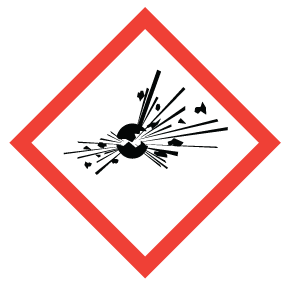 Name: Exploding BombMeaning: Explosive**, Self-Reactive (severe), Organic Peroxide (severe)Classes and CategoriesSelf-reactive substances and mixtures (Types A and B*)Organic peroxides (Types A and B*)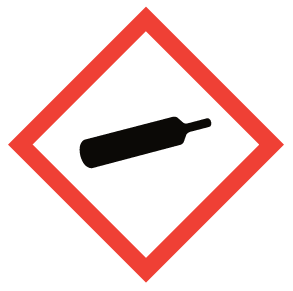 Name: Gas CylinderMeaning: Gas Under PressureClasses and CategoriesGases under pressure (Compressed gas, Liquefied gas, Refrigerated liquefied gas, and Dissolved gas)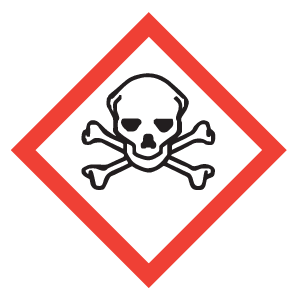 Name: Gas CylinderMeaning: Acute Toxicity (fatal or toxic)Classes and CategoriesOral (Category 1, 2 and 3)Dermal (Category 1, 2 and 3)Inhalation (Category 1, 2 and 3)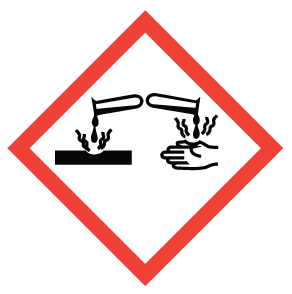 Name: CorrosionMeaning: Serious Eye Damage, Skin Corrosion, Corrosive to MetalsClasses and CategoriesCorrosive to metals (Category 1)Skin corrosion/irritation – Skin corrosion (Category 1, 1A, 1B and 1C)Serious eye damage/eye irritation – Serious eye damage ( Category 1)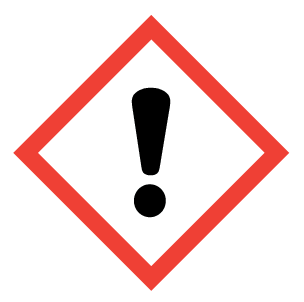 Name: Exclamation MarkMeaning: Irritation (skin or eyes), Skin Sensitization, Acute Toxicity (harmful), Specific Target Organ Toxicity (drowsiness or dizziness, or respiratory irritation), Hazardous to the Ozone Layer**Classes and CategoriesAcute toxicity – Oral, Dermal, Inhalation (Category 4)Skin corrosion/irritation – Skin irritation (Category 2)Serious eye damage/eye irritation – Eye irritation (Category 2 and 2A)Respiratory or skin sensitization – Skin sensitizer (Category 1, 1A and 1B)Specific target organ toxicity – Single exposure (Category 3)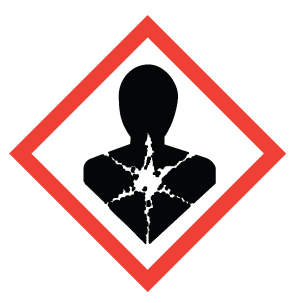 Name: Health HazardMeaning: Carcinogenicity, Respiratory Sensitization, Reproductive Toxicity, Target Organ Toxicity, Germ Cell Mutagenicity, Aspiration HazardClasses and CategoriesRespiratory or skin sensitization – Respiratory sensitizer (Category 1, 1A and 1B)Germ cell mutagenicity (Category 1, 1A, 1B and 2)Carcinogenicity (Category 1, 1A, 1B, and 2)Reproductive toxicity (Category 1, 1A, 1B and 2)Specific Target Organ Toxicity – Single exposure (Category 1 and 2)Specific Target Organ Toxicity – Repeated exposure (Category 1 and 2)Aspiration hazard (Category 1)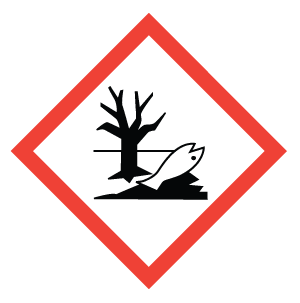 Name: EnvironmentMeaning: Aquatic Toxicity**May cause damage to the aquatic environment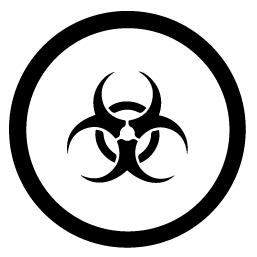 Name: BiohazardousMeaning: Biohazardous Infectious MaterialsClasses and CategoriesBiohazardous Infectious Materials (Category 1)SymbolsHazard classMeaning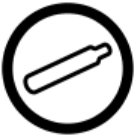 CLASS ACompressed Gas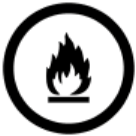 CLASS BFlammable and Combustible Material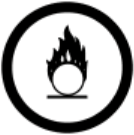 CLASS COxidizing Material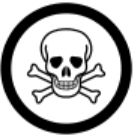 CLASS D1Poisonous and Infectious Material (causing immediate and serious effects)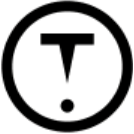 CLASS D2Poisonous and Infectious Material
(causing other toxic effects)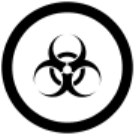 CLASS D3Poisonous and Infectious Material(Biohazardous Infectious Material)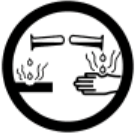 CLASS ECorrosive Material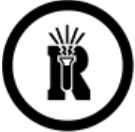 CLASS FDangerously
Reactive Material